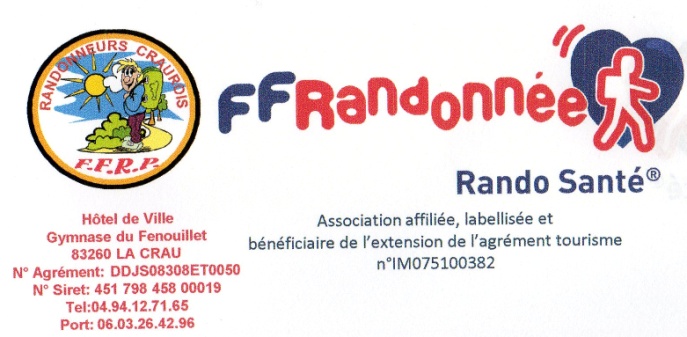 Du 04 au 06 Juin 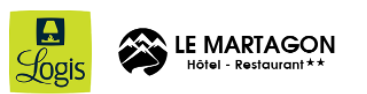 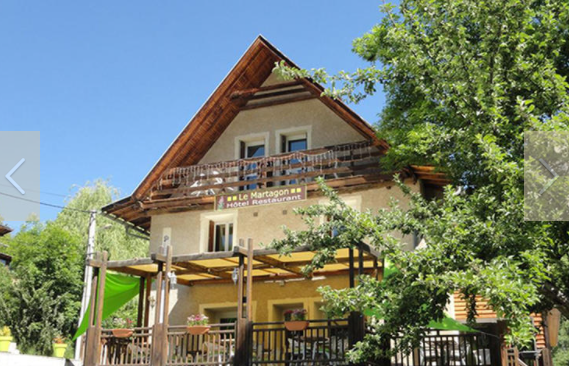 Samedi 4Matin voyage Aller ; Après-midi Rando : La croix du puy  (3 3 3) 9.1 kms ; 540m ; altitude maxi 1690m ; 4h    Dimanche 5Randonnée à la journée : Boucle des lacs de Lignin (5 4 4) 18 kms ; 750m ; altitude maxi 2280m ; 8h .Le départ de la randonnée est accessible en voiture par une piste forestière carrossable ; (éviter de venir avec la Ferrari)Lundi 6Randonnée à la journée : Le tour des 3 lacs (4 3 3) 14 kms ; 670m ; altitude maxi 2650m ; 6h    Fin de journée voyage retour*l’hôtel dispose de chambres doubles ; 5 standards et 4 supérieures (descriptif sur le site de l’hotel)Le bulletin d’inscription avec un chèque de 55€/ personne est à remettre au club avant le 15/02/2022NOMPrenomN°licence½ p Chstand.(5)*½ p Chsup.(4)*ArrhesReste nor/sup154,80€174,80€55€99,80€ /119,80€154,80€174,80€55€99,80€ /119,80€309,60€349,60€110€199,60€ /239,60€